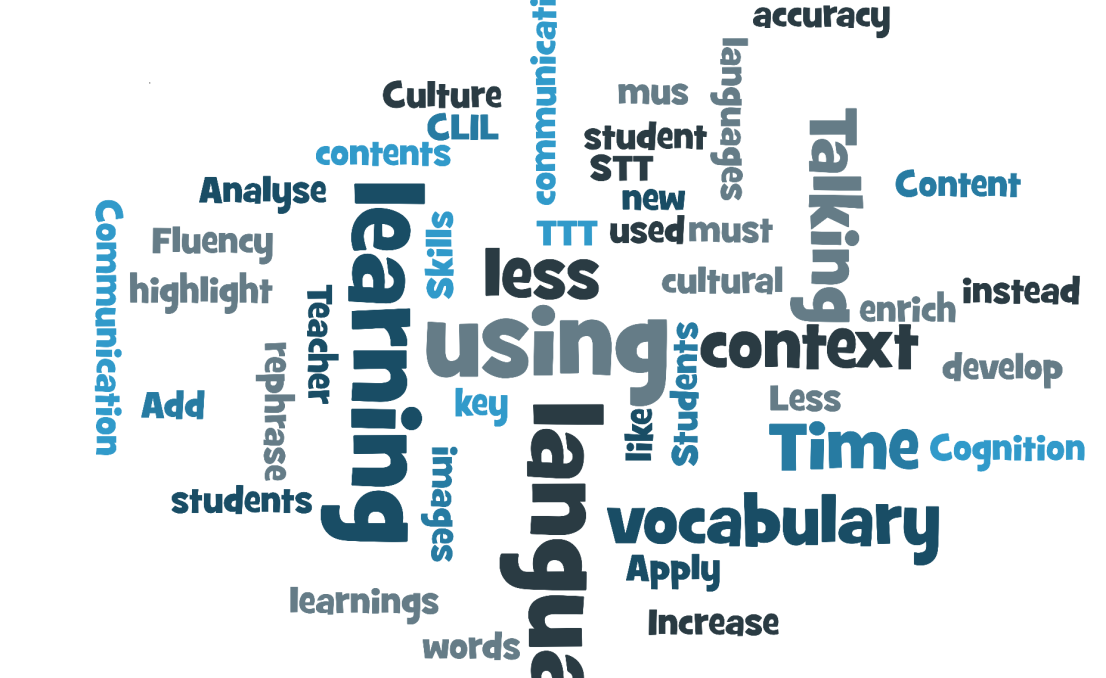 Vážení kolegové a přátelé,srdečně Vás zveme naWorkshop  „ Erasmus+  KA1 (  projekty mobility pro pedagogy, podpora profesionálního  rozvoje  pracovníků )- metoda CLIL ve výucekterý se bude konat v úterý 10.10.2017  na Gymnáziu T.G.Masaryka Hustopeče škole v učebně biologie ( 14.00- 15.30) Program:1. Přivítání, občerstvení2. Prezentace projektu Erasmus+ KA1 „ Zapojení metody CLIL do výuky přírodovědných předmětů“3. Příklady dobré praxe ze semináře „CLIL in Dublin“4. Prezentace a praktické ukázky ze semináře „Interactive Teaching“ v Oslo5. Diskuse Těšíme se na setkání s Vámi!Jarmila Čeperová, Radim Šebesta a Petr Dvorník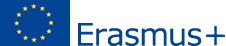 